Урок: «Я желаю счастья вам!»Цели:Утвердить в сердцах детей общечеловеческие ценности: доброту, любовь, красоту, милосердиеРазобраться в сложной философской категорииСоздать условия для самораскрытия личности, формировать и развивать у учащихся умение выражать свои мысли, взгляды, аргументировать, развивать мышление. Воспитывать умение вести спор, отстаивать свою точку зрения, соблюдая основные правила спораМетоды обучения:Метод активного диалогаХод урокаОрганизационный моментПриветствие учащихсяПодготовка учащихся к активной работеНачать с улыбки друг другу и сказать своему соседу: «Здравствуй, добрый человек!»  1. Вступительная беседа.- Как вы думаете, все ли люди хотят быть счастливыми?На доске – пословицы:«Счастье лучше богатства»«Всякий человек своего счастья кузнец»«Счастливому талант дан от бога»- Согласны ли с этими высказываниями? Как вы понимаете смысл данных пословиц?Вопрос: Кто из вас хочет быть счастливым? А кто уже сегодня утром встретил счастье? На доске: Какого человека мы чаще всего называем счастливым?Человека свободного от страстей                                  Имеющего много друзей                    Богатого                                  Имеющего дружную семьюЗдорового телом                      Имеющего интересную и любимую работуЕсли всё это иметь будешь счастлив? С научной точки зрения счастье это философская категория.Счастье - идеальное состояние высшего удовлетворения жизнью.Можно ли научиться быть счастливым?  Можно ли воспитать человека, чтобы он был счастлив?Просмотр мультфильма «Счастье» - обсуждение. Вывод: счастье не в материальном и телесном. А в чём тогда?Звучит песня В. Мигули: «Гимн сердца»Спешите делать добрые дела,Которые всегда идут не в счёт.Спешите делать добрые дела,Когда к вам благодарность не придёт.Так что значит быть счастливым? У каждого своё понятие о счастье и все стремятся быть счастливыми по-разному. Счастье не физическая величина, оно не материально, счастье-это состоянии души человека. Одних, улыбка близких делает счастливыми, а другие глубоко несчастны из-за отсутствия денег. Одни живут для близких и счастливы, а другие - для себя, ища счастье в идеалах. Счастье не зависит от того, кто мы и что мы имеем, оно зависит от наших мыслей, побуждений, чувств, от того, к чему стремимся.2. Детям предлагается написать 10 желаний, которые, по их мнению, принесут им счастье. Возможен и другой вариант: выбрать 5 главных ценностей, которые нужны для счастья:*хорошая семья*большой дом*хорошее образование*упорство*деньги*уважение людей*друзья*красивая внешность*доброта- Почему вы выбрали именно эти ценности? Учитель предлагает послушать притчу. Бог слепил человека из глины и остался у него неиспользованный кусок. «Что еще слепить тебе?» - спросил Бог. «Слепи мне счастье» - попросил человек. Ничего не ответил Бог, и только положил человеку в ладонь оставшийся кусочек глины.- Как вы считаете, от кого зависит ваше счастье? Сможет ли кто-то «слепить» ваше счастье?- Что в вашей жизни является самым большим счастьем? - Как вы думаете, есть ли какое-нибудь одно общее счастье для всех людей на земле?Учитель читает стихотворение «Что такое счастье?» ученицы  школы Луневой Екатерины.Что такое счастье? Счастье для меня – Хлопья снега белого, капельки дождяПервый гром весенний в небе голубомИ большой семейный красочный альбом!Что такое счастье? Счастье для меня  - Это класс просторный и мои друзья,Это лето красное и костер в ночиЭто в небе ласточки, на полях грачиСчастье мое в песне и веселой пляскеИ, конечно, в маминой доброй на ночь сказкеУлыбнись, поверь в мечту и поверь в себя!И услышишь: «Знаете, а ведь счастлив я!»У: О чем это стихотворение?Работа с текстом Виктора Розова.Обсуждение. Выводы.Люди хотят быть счастливыми - это их естественная потребность. Но где кроется самая сердцевина счастья? Замечу сразу, я только размышляю, а не изрекаю истины, к которым сам только стремлюсь. Кроется ли она в удобной квартире, хорошей еде, нарядной одежде? И да, и нет. Нет - по той причине, что, имея все эти достатки, человек может мучиться различными душевными невзгодами. Кроется ли она в здоровье? Конечно, да, но в то же время и нет.Горький мудро и лукаво заметил, что жизнь будет всегда достаточно плоха, для того чтобы желание лучшего не угасло в человечестве. А Чехов писал: «Если хочешь быть оптимистом и понять жизнь, то перестань верить тому, что говорят и пишут, а наблюдай сам и вникай». Обратите внимание на начало фразы: «Если хочешь быть оптимистом: « И еще - « вникай сам».В госпитале я лежал загипсованный по грудь почти полгода на спине, но когда прошли нестерпимые боли, был веселый. Сестры спрашивали: «Розов, что ты такой веселый?» А я отвечал: «А что? Это нога болит, а я-то здоровый». Дух мой был здоров.Счастье кроется именно в гармонии личности, раньше говорили: «Царствие Божие внутри нас». Гармоническое устройство этого «царства» во многом зависит от самой личности, хотя, повторяю, внешние условия существования человека играют важную роль в его формировании. Но не самую важную. При всех призывах бороться с недостатками нашей жизни, которых накопилось с избытком, я все же, прежде всего, выделю борьбу с самим собой. Нельзя ждать, что кто-то придет со стороны и сделает тебе хорошую жизнь. Надо вступать в битву за «честного малого» в себе, иначе - беда.(В. Розов).3. Подведение итогов урока:Составляем схему:Какого человека можно назвать счастливым?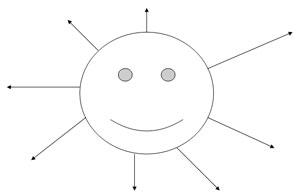 Счастье – иметь всё необходимое для интересной жизни.Счастье – жить сегодня, не задумываясь о завтрашнем дне.Счастье – в общении с друзьями и родными.Счастье – быть здоровым уметь заботиться о здоровье своём и окружающихСчастье – в преодолении себя, в самосовершенствовании.Счастье – это найти дело по душе и трудиться творчески.Счастье в том, чтобы жить для людей и делать их счастливыми.Притча о счастьеГуляло Счастье по лесу, наслаждалось природой, как вдруг упало в яму. Сидит и плачет. Шёл мимо человек, Счастье услышало человека и кричит из ямы:– Человек добрый! Вытащи меня отсюда.– А что ты мне дашь за это? – спрашивает человек.– А что ты хочешь? – переспросило Счастье.– Я хочу большой и красивый дом с видом на море, самый дорогой.Счастье подарило человеку прекрасный дом у моря, тот обрадовался, убежал и забыл про Счастье. Сидит Счастье в яме и плачет ещё громче.Мимо шёл второй человек, услышало Счастье человека и кричит ему:– Человек добрый! Вытащи меня отсюда.– А что ты мне дашь за это? – спрашивает человек.– А что ты хочешь? – переспросило Счастье.– Я хочу много красивых и дорогих машин, разнообразных марок.Дало Счастье человеку то, что он попросил, обрадовался человек, забыл про Счастье и убежал. Совсем потеряло надежду Счастье.Вдруг слышит, идет третий человек, крикнуло ему Счастье:– Человек добрый! Вытащи меня отсюда.Человек вытащил Счастье из ямы и пошёл дальше. Обрадовалось Счастье, побежало за ним и спрашивает:– Человек! А что ты хочешь за то, что помог мне?– Ничего мне не надо, – ответил человек.Так и побежало Счастье за человеком, не отставая от него никогда.Вывод:  надо создавать вокруг себя пространство любви. Счастье у нас в сердце.4. У: Я предлагаю вам вернуться к началу нашего урока. Если бы я вас сейчас попросила  продолжить предложение «Я счастлив когда…» что бы вы захотели добавить или изменить? Изменилось ли ваше мировоззрение за время нашего урока? Как бы вы изменили свою модель счастья, которую построили в начале урока? Сделайте это. Что изменилось?(Ответы детей)У: Я очень рада, что у вас появился интерес к этой теме и стали задумываться больше о жизненно важных вещах и размышлять.  Что нового, нужного, интересного открыл каждый из вас сегодня на уроке?  Какого достигли результата? Поделитесь своими мыслями, продолжив предложение «Сегодня на уроке…»- Что бы Вы хотели и что можете изменить в своей жизни, чтобы быть счастливыми?  (чувствовать, что ты кому-нибудь нужен, а это возможно только тогда, когда ты заботишься о других людях). Даже тогда, когда есть проблемы, надо научиться их встречать с улыбкой и видеть прекрасное в жизни при любых обстоятельствах.Делаем вывод: счастье – это любовь к жизни, любовь к ближнему, к Родине, природе, любовь к матери. Все это воплощается в художественных представлениях – песнях, симфониях, в полотнах художников, операх, балетах, литературе и других произведениях искусства.Мы можем сделать вывод, что счастье – это проблема всей жизни, вечный поиск, и каждый человек решает это по-своему.Однако есть много общего в понимании счастья разными людьми. Эти моменты можно считать за правила, какими можно руководствоваться в жизни, если действительно хочешь быть счастливым.Счастье не должно вредить другим, оно должно… (делать счастливыми других).
Чем больше счастья человек приносит другим, тем … (больше счастлив сам).
Чтобы сделать счастье более полным, поделись … (своим счастьем с другими).
Человек не может чувствовать себя счастливым … (среди несчастных людей).На минутку закройте глаза и протяните руку счастью. Я желаю вам всем быть счастливыми. 5. Домашнее задание:Путь к счастью… Ученые выделяют пять ступеней: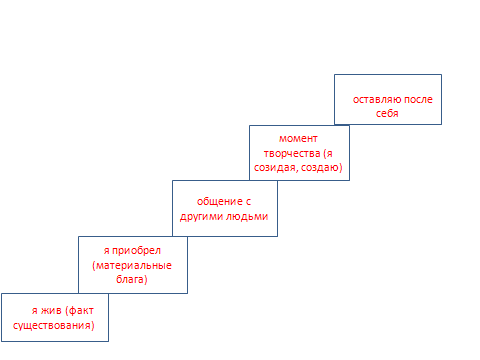 Подумайте, на какой ступени к наивысшему счастью находитесь вы?Стоит ли стремиться выше и для чего? Стоит ли изменить свое отношение к людям, к самому себе?Поразмышляйте  на тему “Духовность современного человека”. Сегодня слово “духовность” упоминают очень часто, но, наверное, не все понимают, его значение. Одни считают, что духовность – это разумность. Другие – что это что-то церковное. Все в человеке от души. Воспитанной души. И любовь, и боль, и страдание. Это умение сочувствовать, видеть. Маленький Принц умел видеть сердцем.Самый счастливый человек тот, кто дает счастье наибольшему количеству людей.